Любой человек мечтает о преданной дружбе, о взаимной любви, о хорошей работе, о достатке и славе, о жизни, насыщенной интересными впечатлениями и событиями…Не всегда наши мечты сбываются.Иногда это происходит под влиянием обстоятельств, но чаще, из-за собственного поведения.ПАВ – психоактивные вещества. Это токсические вещества, способные изменять настроение, поведение и сознание человека, и вызывающие зависимость.Самые известные ПАВ: алкоголь, табак и наркотики. Преимущества отказа от ПАВ:сохраню  здоровье  сохраню красотусделаю карьерусохраню друзейсохраню семьюи буду счастливым!Т Е С ТТы уверен в своих суждениях?Знаешь ли ты все о ПАВ?В тесте лишь два верных ответа. Сделай правильный выбор!Выписываемые врачами наркотические вещества безопасны.Можно стать алкоголиком, употребляя лишь одно пиво.Табак в сигаретах не является наркотиком.Табачный дым не опаснее курения.Люди, употребляющие ПАВ, вредят лишь себе.Наркотики разрешают личные проблемы.В жизни обязательно нужно попробовать все, можно и легкие ПАВ.Зависимость от ПАВ формируется только после их многократного употребления.Человек, употребляющий наркотические вещества и алкоголь всегда нарушает закон Прекратить употреблять ПАВ можно в любой момент.Пиво не приносит вреда.Алкогольную зависимость лечить легко.МУНИЦИПАЛЬНОЕ ОБЩЕОБРАЗОВАТЕЛЬНОЕ УЧРЕЖДЕНИЕ«СРЕДНЯЯ ОБЩЕОБРАЗОВАТЕЛЬНАЯ ШКОЛА № 2 ГОРОДСКОГО ПОСЕЛЕНИЯ ТЕРЕК»Профилактика ПАВ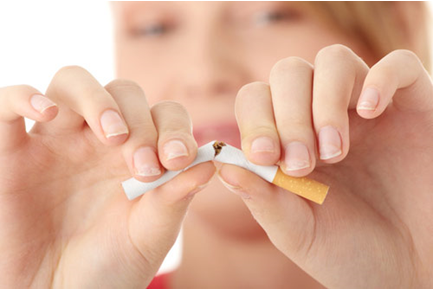 Как помочь другу:НЕИщи причину в нем самом. Их много.Стыди. Это бесполезно.Упрекай. Это может быть стимулом дальнейшего употребления ПАВ.Вини его в несчастьях близких. Чувство вины ему не поможет.Опекай слишком. Давай денег, жалея его. Они ему будут помогать только при лечении.ДА:Найди веские причины для «завязки».Косвенно веди речь о лечении.Спасай его не в одиночку.Как сказать  НЕТ!- просто сказать «Нет» без объяснений;
-  отказаться и объяснить причины отказа;
-  предложить «здоровую»альтернативу;-  отказаться и уйти;-  превратиться в ПОЧЕМУчку;-  продемонстрировать вариант  поведения под названием «заезженная пластинка»  на все уговоры отвечать «Нет», «Не  буду»;- «Холодны душ» - игнорировать предложение.